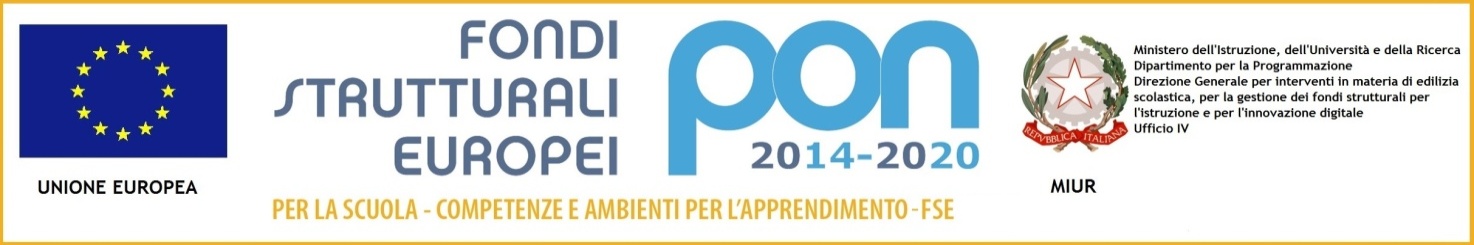 ISTITUTO  COMPRENSIVO STATALE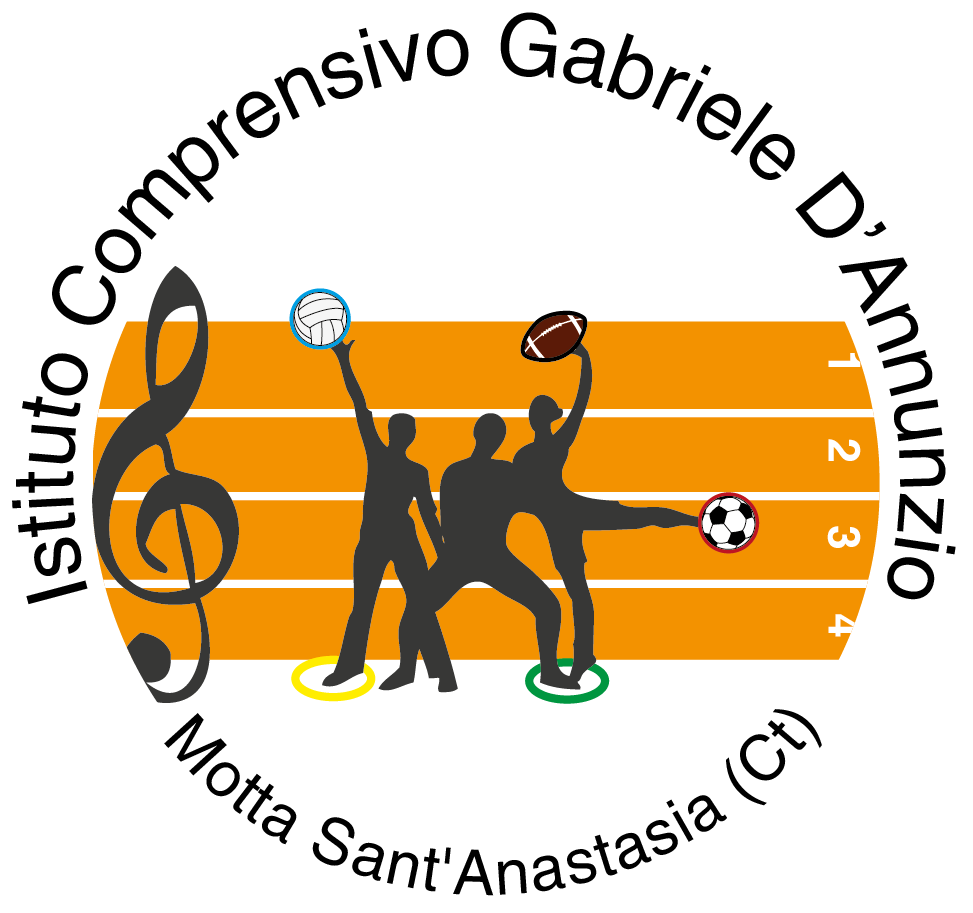 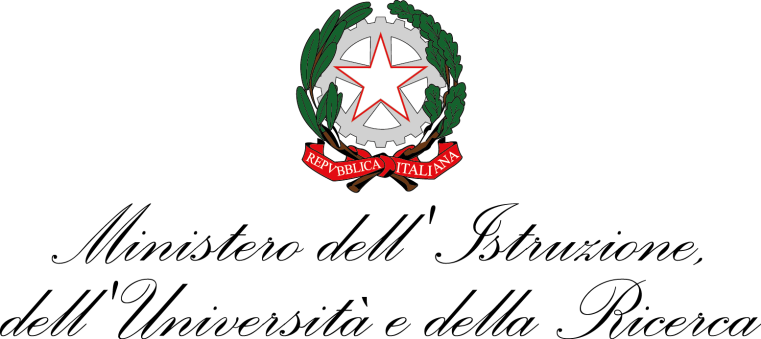  “G. D’ANNUNZIO”VIALE DELLA REGIONE, 28 – 95040 MOTTA S. ANASTASIA (CT) Scuola dell’Infanzia – Primaria - Secondaria di I grado C.F.93105100874 – C.M.CTIC83700X – Tel 095306410/Fax 095-306409www.icsdannunziomotta.it  -  e-mail:  ctic83700x@istruzione.itPEC: ctic83700x@pec.istruzione.itCODICE UNIVOCO FATTURE ELETTRONICHE: UFZBREAvviso 1953  del 21/02/2017 PON- FSE – “Competenze di base I^ AnnualitàProgetto: “Voglio comprendere per App…rendere”10.2.2  Competenze di base - 10.2.2A FSE PON-SI-2017-24 - CUP  I35B17000090007Allegato EAl DIRIGENTE SCOLASTICO dell’I.C. Statale“G. D’ANNUNZIO”di Motta S. AnastasiaIstanza di partecipazione alla selezione per l’incarico di ESPERTOARTICOLAZIONE DELLA PROPOSTA PROGETTUALEIl/La sottoscritto/a__________________________________nato/a _____________________________prov. _____________il ________________C.F. ________________________________PROPONELa seguente articolazione progettuale relativamente al modulo:_________________________________________________lì,______________Firma__________________________________Descrizione degli obiettivi e metodologie che si intendono impiegareFasi del progettoModalità di verifica e valutazioneDescrizione delle modalità di documentazione delle attività e prodotto finaleInnovatività ed originalità del percorso proposto